Arrêté municipal NP 2022_497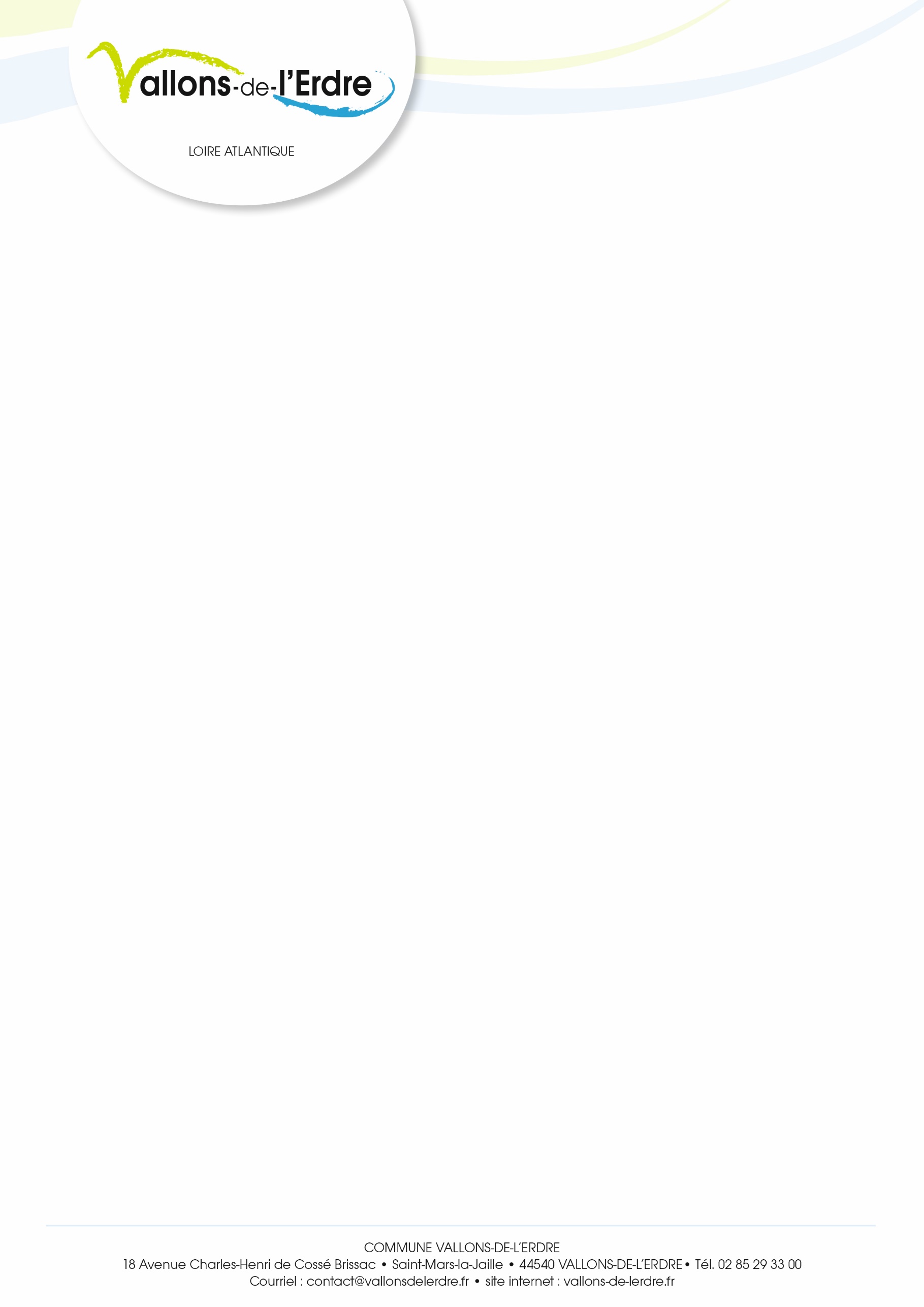 Portant autorisation d’ouverture d’un débit de boissons temporaire de troisième catégorie à l’association FC VALLONS LE PIN du vendredi 18 au samedi 19 novembre 2022.Monsieur le Maire de la commune de VALLONS-DE-L’ERDREVu les articles L.2122-28, L.2212-2, L.2214-4 et L.2542-8 du Code des Collectivités Territoriales,Vu les articles L.3331-1 et L.3334-2 du Code de la Santé Publique,Vu l’arrêté préfectoral sur la police des lieux publics pris en application des articles L.3335-1 et L.3335-4 du Code de la Santé Publique,Vu l’arrêté municipal numéro P2020/181 en date du 22 juin 2020 portant délégation 
de fonction au pôle vie locale et délégation de signature à Madame Gaëlle TERRIEN,Considérant la demande présentée le 1er novembre 2022 par Monsieur Gilles VERSIER, président de l’association FC VALLONS LE PIN, en vue d’être autorisé à ouvrir un débit de boissons dans le cadre de la manifestation organisée par l’association du 18 au 19 novembre 2022,ARRÊTEArticle 1	Monsieur Gilles VERSIER  est autorisé à ouvrir un débit de boissons temporaire de troisième catégorie du 18 novembre  à 18 heures 00 jusqu’au 19 novembre 2022 à 04 heures, à la salle du Stade André BLANCHET à VALLONS-DE-L’ERDRE 
(SAINT-MARS-LA-JAILLE).Article 2 	Monsieur Gilles VERSIER devra se conformer à toutes les prescriptions locales et réglementaires relatives à la tenue et à la police des débits de boissons.Article 3	Le bénéficiaire de la présente autorisation devra veiller au respect des textes applicables et notamment à l’affichage des dispositions du Code de la Santé Publique (Livre III – Lutte contre l’alcoolisme – Titre IV – Répression de l’ivresse publique et protection des mineurs).Article 4	La présente autorisation devra être présentée, sur leur demande, aux agents de l'autorité publique.Article 5	Les infractions aux dispositions qui précèdent seront constatées par des procès-verbaux et les contrevenants poursuivis conformément aux lois et règlements.Article 6	Un exemplaire du présent arrêté sera publié sur le site internet de la commune.Article 7	Une ampliation du présent arrêté sera adressée à la brigade de gendarmerie de VALLONS-DE-L’ERDRE.Article 8	Le présent arrêté pourra faire l’objet d’un recours devant le tribunal administratif de NANTES dans un délai de deux mois à compter de sa date de notification ou de publication.À VALLONS-DE-L’ERDRE, le 03 novembre 2022Pour le Maire et par délégation,Gaëlle TERRIEN,Adjointe au pôle vie localePublié le 